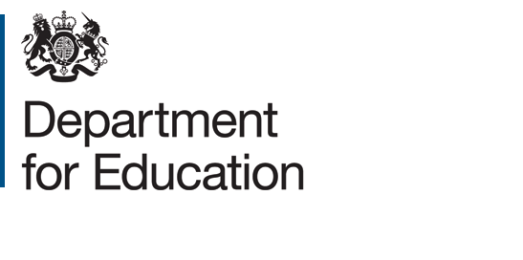 This document has been withdrawnSUBMISSION FORM FOR TECHNICAL AWARDS FOR INCLUSION IN THE 2017 KEY STAGE 4 PERFORMANCE TABLESGUIDANCE The form is to be used by awarding organisations to submit qualifications for review against the requirements set out in the 14-16 Technical Guidance for Awarding Organisations. Each characteristic listed A-H on the form (eg A. Declared Purpose) makes reference to the relevant paragraphs in the Technical Guidance. All qualifications must be regulated by Ofqual and have section 96 approval prior to submission to DfE. A separate form should be submitted for each qualification to be considered. Please complete all the required sections of the form, as indicated below. Any further information that you wish DfE to consider can be included in Section 5.  If you need support with this form, please email the VQR Team. TASection 1 – To be completed for all qualificationsSection 2 – To be completed for qualifications included on the 2016 KS4 listPlease leave this section blank if the qualification was not included on the 2016 KS4 list.Section 3 – To be completed for all qualifications that are new or redeveloped, and level 1 qualifications without an existing and ongoing link to an approved qualification at level 2 or level 1/2Please leave this section blank if:the qualification is at level 2 or level 1/2, was included on the 2016 KS4 list and has not been amended; orthe qualification was included on the 2016 list as a ‘linked level 1 qualification’ and no amends have been made to qualification or to the level 2 or level 1/2 qualification to which it is linked.Characteristics evidence required for qualifications at level 1, level 1/2 and level 2Additional information required for all level 1 qualifications without an existing and ongoing link to an approved qualification at level 2 or level 1/2Section 4: To be completed for qualifications awarded in 2013 or earlierPlease leave this section blank if the qualification was first awarded in 2014 or has not yet been awarded. Section 5: Other InformationPlease email this form to VQ.Reform@education.gsi.gov.ukCategory of QualificationCategory of QualificationSections requiring completionAThe qualification is on the 2016 key stage 4 performance tables list and has not been amended in any way (including ‘linked level 1’ qualifications where both the level 1 qualification and the level 2 or level 1/2 qualification to which is it linked remain unchanged)Sections 1 & 2 (plus 4 & 5 if appropriate)BThe qualification is new or redeveloped (including level 1 qualifications without an existing and ongoing link to an approved qualification at level 2 or level 1/2)Sections 1 & 3 (plus 4 & 5 if appropriate)Awarding Organisation DetailsAwarding Organisation DetailsAwarding Organisation (Ofqual acronym)Contact NamePositionEmailTelephone NumberQualification DetailsQualification DetailsQN (without backslashes) Qualification TitleCategory of Qualification (refer to Guidance notes)Qualification LevelDoes the qualification have section 96 approval for teaching to 14-16 year olds?Will the qualification be available to students starting a 2-year course in September 2015?Eligibility for consideration as a Technical AwardEligibility for consideration as a Technical AwardDoes the qualification have content that overlaps with a GCSE in an EBacc subject? [maths, English, science (including computer science), geography, history and languages)]If yes, please explain below how it differs from the GCSE?If yes, please explain below how it differs from the GCSE?Is the qualification part of a current Apprenticeship framework? (for information only)Please provide the URL for the qualification specification and any other relevant materialA. Declared Purpose (paras 18-20 and 40-46)A. Declared Purpose (paras 18-20 and 40-46)Please confirm that the qualification satisfies the definition of a Technical Award (paras 18-20).Please provide the Purpose Statement for the qualification in the box belowPlease provide the Purpose Statement for the qualification in the box belowPlease provide the URL for the Purpose StatementPrevious approval for recognition in the key stage 4 performance tablesPrevious approval for recognition in the key stage 4 performance tablesIs the qualification on the 2016 KS4 list?(if yes, proceed to Section 2; if no, proceed to Section 3)For all qualifications included on the 2016 listFor all qualifications included on the 2016 listPlease confirm that you wish this qualification to be considered for the 2017 KS4 listHas the qualification been amended in any way since it was approved for the 2016 list?  If yes, please give details belowWas the qualification included on the 2016 list as a ‘linked level 1 qualification’? (2.13 of 2016 Technical Guidance)(if yes, please respond to the questions below; if no, proceed to Section 3)For level 1 qualifications included on the 2016 list as ‘linked level 1’ qualifications onlyFor level 1 qualifications included on the 2016 list as ‘linked level 1’ qualifications onlyHave you amended the level 2 or level 1/2 qualification to which the level 1 qualification is linked?(if yes, please proceed to Section 3; if no, please provide the information requested below for the level 2 or level 1/2 qualification to which the level 1 qualification is linked)QN for the level 2 or level 1/2 qualification (without backslashes) Qualification title for the level 2 or level 1/2 qualificationFor redeveloped qualifications onlyFor redeveloped qualifications onlyPlease provide the predecessor QN (without backslashes) C. Appropriate Content (paras 52-56)C. Appropriate Content (paras 52-56)Please provide evidence below of how the qualification demonstrates the Appropriate Content characteristicPlease provide evidence below of how the qualification demonstrates the Appropriate Content characteristicPlease indicate where evidence for this is available in the qualification specification (or other published documentation)D. External Assessment (paras 57-67)D. External Assessment (paras 57-67)Please give the percentage of the qualification’s content that is subject to external assessment   %Please indicate where evidence for this is available in the qualification specification (or other published documentation)E. Synoptic Assessment (paras 68-71)E. Synoptic Assessment (paras 68-71)Does the qualification include synoptic assessment that covers the full range of qualification’s content?Please indicate where evidence for this is available in the qualification specification (or other published documentation)F. Grading (paras 72-75)F. Grading (paras 72-75)Please select the qualification’s grading structurePlease indicate where evidence for this is available in the qualification specification (or other published documentation)Details of the qualification at level 2 or level 1/2 to which this qualification is linked (para 90)Details of the qualification at level 2 or level 1/2 to which this qualification is linked (para 90)QN (without backslashes) of the level 2 or level 1/2 qualificationQualification title of the level 2 or level 1/2 qualificationPlease indicate where in the qualification specification (or other published documentation) evidence of the link can be foundG. Progression (paras 78-84)G. Progression (paras 78-84)G. Progression (paras 78-84)Was the qualification awarded to a full KS4 cohort at the end of a 2-year course of study in England by August 2013 or earlier?Was the qualification awarded to a full KS4 cohort at the end of a 2-year course of study in England by August 2013 or earlier?If yes, please give details below of the institutions providing progression evidence and send evidence as separate PDFsIf yes, please give details below of the institutions providing progression evidence and send evidence as separate PDFsIf yes, please give details below of the institutions providing progression evidence and send evidence as separate PDFsNamePositionInstitutionH. Track Record (DfE data will be used to make a judgement but awarding organisations may choose to provide data) (paras 85-88)H. Track Record (DfE data will be used to make a judgement but awarding organisations may choose to provide data) (paras 85-88)Number of students at the end of key stage 4 that completed the qualification in 2013 (or earlier, if the track record requirement has not already been met)Number of schools or colleges in England from which the data has been collectedYear in which these students completed KS4Other Information (if required)Please provide below any additional information that you wish us to consider